Informationen für Erziehungsberechtigte und LehrlingeWir freuen uns schon, Sie bei uns an der Schule begrüßen zu können und möchten Sie gerne über einige Punkte informieren.Unterrichtszeiten: Mo und Do 8:00 - 17:20; Di und Mi: 8:00 -16:30; Fr: 8:00 bis 15:45	Mitzubringen sind am ersten Schultag:	Dokumente für alle SchülerInnen und jede Schulstufe:Meldezettel und E-Card, Reisepass oder Personalausweis oder FührerscheinLehrberuf Beschriftungsdesign und Werbetechnik:Für den theoretischen Schulunterricht: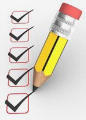 Für den Gegenstand Fachzeichnen: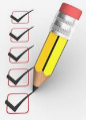 Für den Gegenstand Fachpraktikum alle Klassen: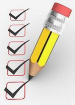 Für den Gegenstand Fachpraktikum – 2. und 3. Klasse	Lehrberuf Bodenleger/in:         Für den theoretischen Schulunterricht:	Für den Gegenstand Planung, Gestaltung und Prüfung:	Für den Gegenstand Fachpraktikum:    Wichtig: Ohne Nachweis der Sicherheitsunterweisung, Arbeitskleidung und Persönlichen Schutzausrüstung  ist die     Teilnahme am FP Unterricht nicht möglich	Lehrberuf Drogist/in:Für den theoretischen Schulunterricht:	Für den Gegenstand Drogistisches Praktikum 2. und 3. KlasseFür den Gegenstand Bewegung und Sport: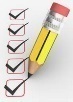 	Lehrberuf Gold- und Silberschmiede und Juweliere:Für den theoretischen Schulunterricht:Für den Gegenstand Designentwicklung und Fachzeichnen:Für den Gegenstand Praktikum:	Lehrberuf Karosseriebautechnik:Für den theoretischen Schulunterricht:Für den Gegenstand Fachtechnologische Übungen:Für den Gegenstand Fachpraktikum:	Lehrberuf  Lackiertechnik:Für den theoretischen Schulunterricht:Für den Gegenstand Farbe und Design:Für den Gegenstand Fachpraktikum:	Lehrberuf Maler und Beschichtungstechnik:Für den theoretischen Schulunterricht:Für den Gegenstand Farbe und Gestaltung:Für den Gegenstand Praktikum:Lehrberuf Medizinproduktekaufmann/frau:Für den theoretischen Schulunterricht:Lehrberuf Pharmazeutisch-kaufmännische Assistenz:Für den theoretischen Schulunterricht:	Für den Gegenstand Apothekenspezifische Fachkunde und Labor:Lehrberuf Vergolder und Staffierer:Für den theoretischen Schulunterricht:Für den Gegenstand Fachzeichnen und Design:Für den Gegenstand Fachpraktikum:	Alle Werkzeuge beschriften!!!Für den Gegenstand Bewegung und Sport:	Schülerfreifahrt:	Information zum SchülerInnen-Ticket / Top-Ticket:	Alle Informationen zur Schülerfreifahrt entnehmen Sie bitte der beiliegenden färbigen Informationsbroschüre, in der auch der Antrag für das SchülerInnen-Ticket zu finden ist. Sollte weitere Fragen dazu auftreten, lesen Sie bitte unter:	www.verbundlinie.at nach oder rufen Sie die Service – Telefonnummer 050-6 7 8 9 10 an. 	Allgemeines:	Schulbesuch: Die SchülerInnen sind verpflichtet, den Unterricht während der vorgeschriebenen Schulzeit regelmäßig             und pünktlich zu besuchen. Das Fernbleiben vom Unterricht ist nur zulässig:a)	bei gerechtfertigter Verhinderung, z. B Krankheit dgl. (muss am 1. Tag um 8:00 Uhr telefonisch gemeldet werden!! Tel. 0316/47-12-44)b)	bei Erlaubnis zum Fernbleiben, (muss in jedem Fall vorher beim Klassenvorstand angesucht werden!)Für jedes Fernbleiben ist der entsprechende Nachweis zu erbringen - bei Krankheit ausnahmslos eine Kopie des Auszahlscheines bzw. die Bestätigung der Gebietskrankenkasse.		Beaufsichtigung der Schüler in der Schule:Nach der geltenden Rechtslage sind die Schüler 15 Minuten vor Beginn des Unterrichtes, in den Unterrichtspausen, nicht aber in der zwischen dem Vormittags- und Nachmittagsunterricht liegenden Zeit zu beaufsichtigten. Für Vorkommnisse in dieser Zeit (Mittagspause) kann daher keine Verantwortung übernommen werden. Auf die geltende Schul- und Hausordnung wird verwiesen.		Meldepflicht von KrankheitenKrankheiten wie Epilepsie, Herz-Kreislauf- und psychische Erkrankungen sind der Direktion vor Antritt des Schulbesuches zu melden. Diese Meldungen ermöglicht im Bedarfsfall eine gezielte Erste-Hilfe-Leistung und werden vom betroffenen Sekretariat und den LehrerInnen der Schule streng vertraulich behandelt!		PKW´s der Lehrlinge können im Schulzentrum  n i c h t abgestellt werden.Bei Zuwiderhandeln wird eine kostenpflichtige Abschleppung, verbunden mit einer Besitzstörungsklage, veranlasst.Die „APCOA“-Tiefgarage (unmittelbar neben dem Berufsschulzentrum/Einfahrt Plüddemanngasse) bietet Parkmöglichkeit zu einem Sonderpreis für Berufsschülerinnen pro Lehrgang an – Info unter 0664/88297065.Landesberufsschule Graz 3BerufsschuldirektorinMartina Jeindl, BEd eh.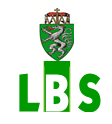 Landesberufsschule Graz 38010, Graz Hans-Brandstetter-Gasse 8Tel.: 0316/47 12 44  Fax.: 0316/47 12 44 - 613E-Mail: lbsgraz3@stmk.gv.at  homepage: https://www.verwaltung.steiermark.at/cms/ziel/74836002/DE/Schreibzeug (Kugelschreiber oder Füllfeder, Buntstifte etc.) Taschenrechner: mit Funktionen wie z.B. Texas Instruments TI 30Schere PlakatstifteKlebstoff und Klebeband LinealEinlageblättern (kariert, liniert u. unliniert)Ordner und 10 Trennblätter: Empfehlung 1 x A4 Ordner breit oder 2 x A4 Ordner schmalRadiergummi/Bleistifte (hart u. weich)/DosenspitzerKurvenlineale (z.B. Aristo – aus Kunststoff)GeodreieckWasserbecher (z.B. Joghurtbecher)GEO Board A4 mit ZeichenschieneReinigungstuch für MalutensilienZirkelKreisschablone DM 1 bis DM 36Borstenpinsel ca. 1 cm breit zum MischenArbeitskleidung (Mantel od. Latzhose/T-Shirt), geschlossene Arbeitsschuhe (ohne Stahlkappen)1Pkg. lösemittelbeständige dünne HandschuheEinweghandschuhe1 Kohlefilter-Atemschutzmaske zum Lackieren und 1 StaubmaskeVerklebewerkzeug (Folienrakel, Klebebänder, Rollmaß, Cuttermesser, Ersatzklingen, …)Behälter für Werkzeug (alles beschriften)Schneidemesser und Ersatzklingen 1m² CarWrapping Folie  (Art und Farbe frei wählbar)Schreibzeug (Kugelschreiber oder Füllfeder, Buntstifte etc.) Taschenrechner: mit Funktionen wie z.B. Texas Instruments TI 30Schere PlakatstifteKlebstoff und Klebeband LinealEinlageblättern (kariert, liniert u. unliniert) Ordner und 10 Trennblätter: Empfehlung 1 x A4  Ordner breit oder 2 x A4 Ordner schmalZirkelGEO-Board A4 mit ZeichenschieneRadiergummiMinenbleistifte (0,3; 0,5 und 0,7)  und ErsatzminenFine Liner Zeichenstifte 03, 05, 07Geodreieck (20 oder 22 cm lang)A4 TransparentpapierblockBleistift 2H oder 3H1 Stk Vorhangschloss (zum Versperren Kleiderspind)2 Stk Delphinmesser für Trapez- u. Haken-klingen, kein Tapetenmesser3 Stk Zahnspachtel (A2, B1, B10 od B11)Trapez- und Hakenklingen1 Stk Rollmaßband (mind. 2 m lang) 1 Stk Gehörschutzbügel1 Stk Nahtanreißer1 Stk Stoßspachtel1 Stk Parkettschaber1 Stk Anreibhammer1 Stk Klebeband3 Stk Feinstaubmasken1 Stk Bleistift undA4 Block1 Stk Schutzbrille1 Stk Schlitzschraubenzieher1 Paar Schnittschutzhandschuhe1 Stk Kreuzschraubenzieher1 Stk Beißzange1 Stk Schlosserhammer 300gHautschutz1 Stk Stecheisen 20 mm1 Stk TischlerwinkelArbeitshose, Sicherheitsschuhe, Haarschutz, Knie-Schützer (alles mit Namen gekennzeichnet)Arbeitshose, Sicherheitsschuhe, Haarschutz, Knie-Schützer (alles mit Namen gekennzeichnet)Arbeitshose, Sicherheitsschuhe, Haarschutz, Knie-Schützer (alles mit Namen gekennzeichnet)Schriftlicher Nachweis der im Betrieb erfolgten Sicherheitsunterweisung des Lehrlings durch den Lehrbetrieb Schriftlicher Nachweis der im Betrieb erfolgten Sicherheitsunterweisung des Lehrlings durch den Lehrbetrieb Schriftlicher Nachweis der im Betrieb erfolgten Sicherheitsunterweisung des Lehrlings durch den Lehrbetrieb Schreibzeug (Kugelschreiber oder Füllfeder, Buntstifte etc.)Taschenrechner: mit Funktionen wiez.B. Texas Instruments TI 30ScherePlakatstifteKlebstoff und KlebebandLinealEinlageblättern (kariert, liniert u. unliniert)Ordner und 10 Trennblätter: Empfehlung 2 x A4        Ordner breit oder 4 x A4 Ordner schmalFineliner schwarz, MarkierstiftePaketklebeband durchsichtig 5 cmArbeitsmantelGeschirrtuchKüchenrolleRegisterringbuch ca 11 cm x 8 cm (Labor)T-ShirtSporthoseHallenturnschuheHandtuch, DuschgelSchreibzeug (Kugelschreiber oder Füllfeder, Buntstifte etc.) Taschenrechner: mit Funktionen wie z.B. Texas Instruments TI 30Einlageblättern (kariert, liniert u. unliniert) PlakatstifteOrdner und 10 Trennblätter: Empfehlung 1 x A4 Ordner breit oder 2 x A4 Ordner schmal LinealGeodreieck mit GriffBleistift Nr. A2 und Nr. A4ZirkelBleistift Nr. B2, B4, B6Buntstifte-Set (12Stk.) und extra weiß, schwarz, gold und silberDosenspitzerArbeitsmantel nicht aus KunststoffHaarschutzSchreibzeug (Kugelschreiber oder Füllfeder, Buntstifte etc.) Taschenrechner: mit Funktionen wie z.B. Texas Instruments TI 30Schere PlakatstifteKlebstoff und Klebeband LinealEinlageblättern (kariert, liniert u. unliniert) Ordner und 10 Trennblätter: Empfehlung 1 x A4       Ordner breit oder 2 x A4 Ordner schmalGEO-Board A4 oder A3 mit ZeichenschieneZirkel und harte ErsatzzirkelminenMinenbleistifte (0,3; 0,5 und 0,7)  und ErsatzminenKurvenlinealRadiergummiGeodreieck (20 oder 22 cm lang)ungleichschenkeliges Dreieck 30°, 60°, 90° (mittlere Größe)ungleichschenkeliges Dreieck 30°, 60°, 90° (mittlere Größe)ungleichschenkeliges Dreieck 30°, 60°, 90° (mittlere Größe)Wasserbecher (z.B. großer Joghurtbecher)Reinigungstuch für Malutensilien (ca. 30 x 40 cm groß) z.B. GeschirrtuchEs werden auch ein Spitzpinsel Nr. 8, ein Plakatschreiber Nr.3/8 (= Pinsel flach) in guter synthetischer Qualität und ein Borstenpinsel Nr. 10 benötigt. Schulservice: Diese können selbst mitgebracht oder um den Selbstkostenbeitrag von € 11,- in der Schule nur in der ersten Klasse gekauft werden. Schüler der 2., 3. und 4. Klasse können in der Schule keine Pinsel kaufen.Es werden auch ein Spitzpinsel Nr. 8, ein Plakatschreiber Nr.3/8 (= Pinsel flach) in guter synthetischer Qualität und ein Borstenpinsel Nr. 10 benötigt. Schulservice: Diese können selbst mitgebracht oder um den Selbstkostenbeitrag von € 11,- in der Schule nur in der ersten Klasse gekauft werden. Schüler der 2., 3. und 4. Klasse können in der Schule keine Pinsel kaufen.Es werden auch ein Spitzpinsel Nr. 8, ein Plakatschreiber Nr.3/8 (= Pinsel flach) in guter synthetischer Qualität und ein Borstenpinsel Nr. 10 benötigt. Schulservice: Diese können selbst mitgebracht oder um den Selbstkostenbeitrag von € 11,- in der Schule nur in der ersten Klasse gekauft werden. Schüler der 2., 3. und 4. Klasse können in der Schule keine Pinsel kaufen.1 Packung (ca. 100 Stück) EinweghandschuheArbeitshandschuhe - zum Transportieren von BlechenSchutzbrillen zum Schleifen und Spanen3 FeinstaubmaskenArbeitsschuhe mit Stahlkappen1 KohlefiltermaskeLackieranzug (wenn möglich Einweganzug) mit Namen gekennzeichnet1 Paar lösemittelbeständige Handschuhe1 Vorhängeschloss nur von weiblichen SchülerInnen mitzubringen! (mittlerer Größe für die Umkleidekästen)1 Vorhängeschloss nur von weiblichen SchülerInnen mitzubringen! (mittlerer Größe für die Umkleidekästen)1 Vorhängeschloss nur von weiblichen SchülerInnen mitzubringen! (mittlerer Größe für die Umkleidekästen)Latzhose, Arbeitsjacke bzw. Overall mit langen Ärmeln aus brandhemmendem Material z.B. aus Baumwolle mit Namen gekennzeichnetLatzhose, Arbeitsjacke bzw. Overall mit langen Ärmeln aus brandhemmendem Material z.B. aus Baumwolle mit Namen gekennzeichnetLatzhose, Arbeitsjacke bzw. Overall mit langen Ärmeln aus brandhemmendem Material z.B. aus Baumwolle mit Namen gekennzeichnetSchreibzeug (Kugelschreiber oder Füllfeder, Buntstifte etc.) Taschenrechner: mit Funktionen wie z.B. Texas Instruments TI 30Schere PlakatstifteKlebstoff und Klebeband LinealEinlageblättern (kariert, liniert u. unliniert)Ordner und 10 Trennblätter: Empfehlung 1 x A4 Ordner breit oder 2 x A4 Ordner schmalWasserbecher (z.B. großer Joghurtbecher)GEO-Board A4 mit ZeichenschieneReinigungstuch für Malutensilien (ca. 30 x 40 cm groß) z.B. GeschirrtuchMinenbleistifte (0,3; 0,5 und 0,7) / ErsatzminenReinigungstuch für Malutensilien (ca. 30 x 40 cm groß) z.B. GeschirrtuchGeodreieck (20 oder 22 cm lang)RadiergummiZirkelEs werden auch ein Spitzpinsel Nr. 8, ein Plakatschreiber Nr.3/8 (= Pinsel flach) in guter synthetischer Qualität und ein Borstenpinsel Nr. 10 benötigt. Schulservice: Diese können selbst mitgebracht oder um den Selbstkostenbeitrag von € 11,- in der Schule nur in der ersten Klasse gekauft werden. Schüler der 2. und 3. Klasse können in der Schule keine Pinsel kaufen.Es werden auch ein Spitzpinsel Nr. 8, ein Plakatschreiber Nr.3/8 (= Pinsel flach) in guter synthetischer Qualität und ein Borstenpinsel Nr. 10 benötigt. Schulservice: Diese können selbst mitgebracht oder um den Selbstkostenbeitrag von € 11,- in der Schule nur in der ersten Klasse gekauft werden. Schüler der 2. und 3. Klasse können in der Schule keine Pinsel kaufen.Es werden auch ein Spitzpinsel Nr. 8, ein Plakatschreiber Nr.3/8 (= Pinsel flach) in guter synthetischer Qualität und ein Borstenpinsel Nr. 10 benötigt. Schulservice: Diese können selbst mitgebracht oder um den Selbstkostenbeitrag von € 11,- in der Schule nur in der ersten Klasse gekauft werden. Schüler der 2. und 3. Klasse können in der Schule keine Pinsel kaufen.100 Stück Einweghandschuhe8 Stück Feinstaubmasken Sicherheitsarbeitsschuhe, Haarschutz1 KohlefiltermaskeMaßband mind. 2 m lang1 Paar lösemittelbeständige Handschuhe 1 Vorhängeschloss (mittlerer Größe für die Umkleidekästen) 1 Vorhängeschloss (mittlerer Größe für die Umkleidekästen) 1 Vorhängeschloss (mittlerer Größe für die Umkleidekästen) Arbeitskleidung (inkl. Lackieranzug) mit Namen gekennzeichnet Arbeitskleidung (inkl. Lackieranzug) mit Namen gekennzeichnet Arbeitskleidung (inkl. Lackieranzug) mit Namen gekennzeichnetSchreibzeug (Kugelschreiber oder Füllfeder, Buntstifte etc.) Taschenrechner: mit Funktionen wie z.B. Texas Instruments TI 30Schere PlakatstifteKlebstoff und Klebeband LinealEinlageblättern (kariert, liniert u. unliniert) Ordner und 10 Trennblätter: Empfehlung 1 x A4           Ordner breit oder 2 x A4 Ordner schmalWasserbecher (z.B. großer Joghurtbecher)GEO-Board A4 mit ZeichenschieneReinigungstuch für Malutensilien (ca. 30 x 40 cm groß) z.B. GeschirrtuchMinenbleistifte (0,3; 0,5 und 0,7) / Ersatzminen oderBleistifte Nr. 2H und 2BReinigungstuch für Malutensilien (ca. 30 x 40 cm groß) z.B. GeschirrtuchGeodreieck (20 oder 22 cm lang)RadiergummiZirkelEs werden auch ein Spitzpinsel Nr. 8, ein Plakatschreiber Nr.3/8 (= Pinsel flach) in guter synthetischer Qualität und ein Borstenpinsel Nr. 10 benötigt. Schulservice: Diese können selbst mitgebracht oder um den Selbstkostenbeitrag von € 8,- in der Schule nur in der ersten Klasse gekauft werden. Schüler der 2. und 3. Klasse können in der Schule keine Pinsel kaufen.Es werden auch ein Spitzpinsel Nr. 8, ein Plakatschreiber Nr.3/8 (= Pinsel flach) in guter synthetischer Qualität und ein Borstenpinsel Nr. 10 benötigt. Schulservice: Diese können selbst mitgebracht oder um den Selbstkostenbeitrag von € 8,- in der Schule nur in der ersten Klasse gekauft werden. Schüler der 2. und 3. Klasse können in der Schule keine Pinsel kaufen.Es werden auch ein Spitzpinsel Nr. 8, ein Plakatschreiber Nr.3/8 (= Pinsel flach) in guter synthetischer Qualität und ein Borstenpinsel Nr. 10 benötigt. Schulservice: Diese können selbst mitgebracht oder um den Selbstkostenbeitrag von € 8,- in der Schule nur in der ersten Klasse gekauft werden. Schüler der 2. und 3. Klasse können in der Schule keine Pinsel kaufen.Arbeitsanzug mit Namen gekennzeichnet3 Stück Feinstaubmasken feste geschlossene ArbeitsschuheHaarschutz z.B. Malerkappe 1 Vorhängeschloss von allen Schüler:innen mitzubringen! (mittlerer Größe für die Umkleidekästen) 1 Vorhängeschloss von allen Schüler:innen mitzubringen! (mittlerer Größe für die Umkleidekästen) 1 Vorhängeschloss von allen Schüler:innen mitzubringen! (mittlerer Größe für die Umkleidekästen)Schreibzeug (Kugelschreiber oder Füllfeder, Buntstifte etc.) Taschenrechner: mit Funktionen wie z.B. Texas Instruments TI 30Schere LinealEinlageblättern (kariert, liniert u. unliniert) Ordner und 10 Trennblätter: Empfehlung 2 x A4  Ordner breit oder 4 x A4 Ordner schmalSchreibzeug (Kugelschreiber oder Füllfeder, Buntstifte etc.) Taschenrechner: mit Funktionen wie z.B. Texas Instruments TI 30Schere, Plakatstifte PKA MappeKlebstoff und Klebeband LinealEinlageblättern (kariert, liniert u. unliniert)Ordner und 10 Trennblätter: Empfehlung 2 x A4 Ordner breit oder 4 x A4 Ordner schmalArbeitsmantelGeschirrtuchKüchenrolleRegisterheft ca 11 cm x 8 cm (Alphabet) (Labor)Fineliner schwarz wasserfestPaketklebeband durchsichtig 5 cmHaargummigeschlossene SchuheSchreibzeug (Kugelschreiber oder Füllfeder, Buntstifte etc.) Taschenrechner: mit Funktionen wie z.B. Texas Instruments TI 30Schere PlakatstifteKlebstoff  LinealEinlageblättern (kariert, liniert u. unliniert)Ordner und 10 Trennblätter: Empfehlung 1 x A4 Ordner breit oder 2 x A4 Ordner schmalBleistifte 4H (harte) Bleistifte 3B, und 3 versch. HärtenFarbstifteKohlestiftZirkelRadierstiftSpitzpinsel aus Kunststoffborste (Nylon) Nr. 2, 4, 6, 8, 14GEO-Dreieck mit mindestens 22 cm SeitenlängeGEO-Board mit Zeichenschiene in der Mindestgröße von DIN A4  (als GZ-Platte bekannt)Rotring Art Pen (Kalligrafie) 1,5 mm, 1,9 mm, 2,3 mm oder PILOT Kalligrafie-Füller Parallel Pen 1,5 mm, 2,4 mm, 3,8 mm, 6,0 mm weißer Arbeitsmantel oder Latzhosegeschlossene Schuhe, ohne StahlkappeT-ShirtSporthoseHallenturnschuheHandtuch, Duschgel